Position Description Template – CaptainPurposeTo ensure the successful management of all golf related activities and welfare players during club competitionsKey ResponsibilitiesThe Captain is responsible for the:Ensuring optimum playing conditions of the courses;Planning and supervision of golf competitionsCompliance by Members to the rules of golf and conditions of playEngagement of Members in club competitions and eventsMonitoring participation levels across all levels of clubs events, including informal social participationAccounting for the selection of all teams representing the ClubAssisting with the communication of golf and related events to all Members;Chairing the Match Committee;To represent the Club at Association and Golf Australia activities (where required).Skill, Experience, and attributesThe Captain is someone who:is approachable by members and other committee memberscan communicate to members effectively using multiple platforms e.g face to face, through social media, emails etcLiaising with all members, players, parents, professionals and office bearers to ensure the participants are appropriately dressed and informed of training, competition and club functionsCan maintain confidentiality on relevant matters.  Is well informed of all organisation activities.Ensuring all equipment is safe and the first aid kit is accessible during any competitions.Ensuring the rules/regulations of the competition are carried outEnsuring all welfare and safety requirements for the members are met.Training Requirements The Captain will need to undertake training onThe administration process of the clubBooking and management systemsGolf Rules certificate (if they do not previously have one) Complete a hand over from the previous CaptainOther Requirements of the roleInduction trainingSatisfactory police checkRelevant state working with children checks or equivalent Acknowledgement of the Committee Member Code of ConductAny other training required (please describe)Benefits to the volunteer[insert]End of term hand overAt the end of each term, a key activity of the Captain will be to review and revise their position description to ensure it continues to reflect the requirements of the role. The updated Position Description must be provided to the secretary prior to the Annual General Meeting each year.Volunteer Signature:Volunteer Name:Date: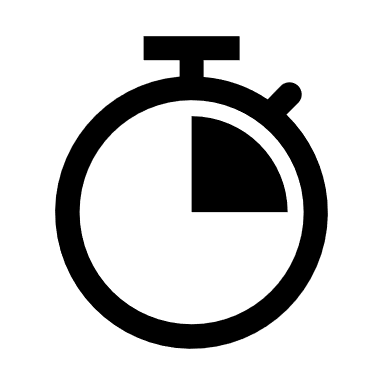 Time:[X] hrs per week Weekdays, weekends and after hours will be required 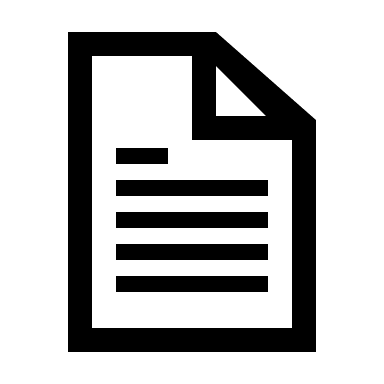 Reports To:President & Executive committee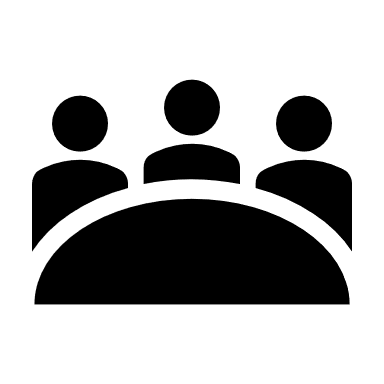 Meeting attendance:Monthly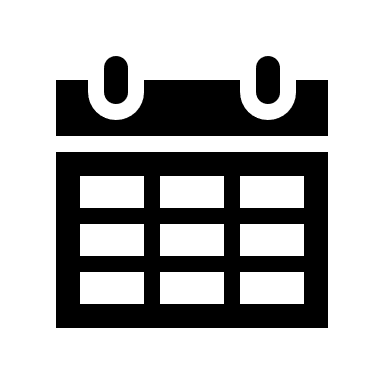 Term: [insert length of term] 